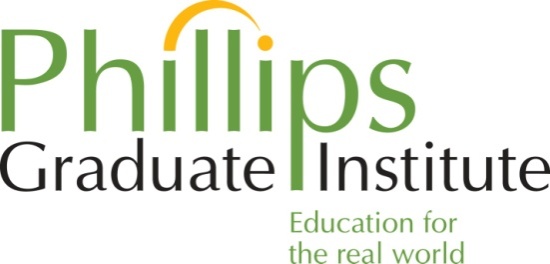                        )School Psychology ProgramEVALUATION OF SCHOOL PLACEMENTTo be completed by fieldwork/practica studentSite InformationName of School _______________________________________________________________________Name of District_______________________________________________________________________Were you a salaried employee?	 NO____	YES____Hours per week in field placement: ______________ Length of time in field placement: ______________EVALUATION OF SUPERVISOR	5 - Strongly Agree     4 - Agree     3 - Slightly Agree     2 – Disagree     1 - Strongly DisagreeKNOWLEDGE OF THE FIELD____	Provides support and assistance in administering individual assessments, analyzing results, writing reports____	Demonstrates knowledge of legal and ethical standards impacting on school psychologists____	Provides opportunities for practicum student to participate in professional development____	Assists practicum student to develop competencies in individual and group counseling____	Knowledgeable about consultation techniques to assist practicum student in developing communication skills and work collaboratively with other stakeholder____     Provides assistance in mastering technology needed for data input for students____     Demonstrates sensitivity and skills in working with pupil, parents and educators from diverse populations____     Demonstrates understanding of theories of learning and child and adolescent development and applies theory into practice.ABILITY TO COMMUNICATE FEEDBACK____	Provides useful and constructive oral and written feedback____	Makes concrete and specific suggestions when needed____	Offers critical case-management feedback with respect____	Establishes clear and reasonable expectations____	Presents ideas clearly and encourages practicum student to seek clarification if neededAdditional comments & explanations (use reverse side if necessary):5 - Strongly Agree     4 – Agree     3 - Slightly Agree     2 – Disagree     1 - Strongly DisagreeACCESSIBILITY / RELIABILITY____	Reliable and punctual for scheduled meetings with candidate____	Available in emergencies____	Completes evaluations and other needed paperwork in a timely mannerQUALITY OF RELATIONSHIP____	Balances instruction with exploration____	Encourages candidate to question and offer alternative positions____	Makes supervision a collaborative enterprise____	Open in processing any conflicts that arise in supervisory relationship____	Conveys active interest in helping student grow professionally____	Identifies and helps develop professional use of self-evaluation
____	Establishes clear boundaries with candidateROLE MODELING AS A SCHOOL PSYCHOLOGIST____	Demonstrates ethical principles outlined in NASP guidelines____	Displays professional relationship with other staff____	Displays professional relationship with students and family members____	Admits errors or limitations Additional comments & explanations (use reverse side if necessary):EVALUATION OF SITE5 - Strongly Agree     4 – Agree     3 - Slightly Agree     2 – Disagree     1 - Strongly DisagreePRACTICA EXPERIENCE____    The practica experience prepared the candidate for an internship____    The practica experience was valuable to educational and professional development____    The practica experiences provided were appropriate for the level of the student candidateWould you recommend this placement to another student? If either 3 (Slightly Agree), 2 (Disagree), and 1 (Strongly Disagree) is marked, please explain under comments.Additional comments and explanations (use reverse side of necessary):